Exercise   2                                        A2                                           Weather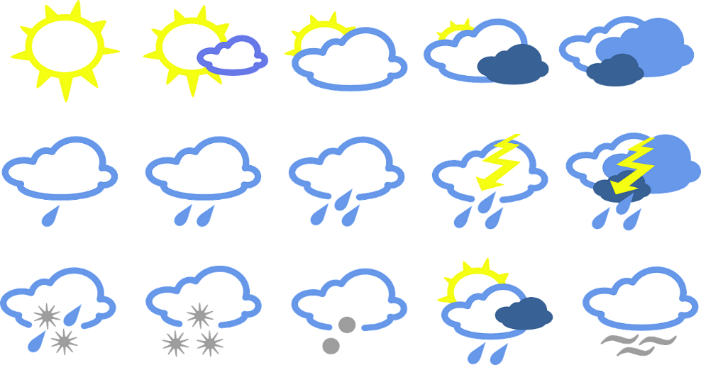 Unscramble the following weather words:1.	yarni                                    =            --------------------------2.                                     nywdi                                  =            ---------------------------3.                                     winraob                              =           ----------------------------4.	nnyus                                  =            -----------------------------5.	cydlou                                 =           -----------------------------6.                                      olco                                    =           -----------------------------7.	osfrt                                    =           -----------------------------8.	torms                                  =           ----------------------------9.	dehurtn                              =           ----------------------------10.                                   nhisnsue                             =          -----------------------------Key: 1. Rainy 2. Windy 3. Rainbow 4. Sunny 5. Cloudy 6. Cool 7. Frost 8. Storm 9. Thunder 10. Sunshine	Name: ____________________________    Surname: ____________________________    Nber: ____   Grade/Class: _____Name: ____________________________    Surname: ____________________________    Nber: ____   Grade/Class: _____Name: ____________________________    Surname: ____________________________    Nber: ____   Grade/Class: _____Assessment: _____________________________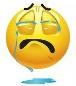 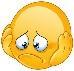 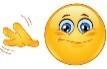 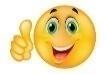 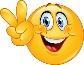 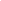 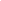 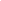 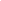 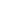 Date: ___________________________________________________    Date: ___________________________________________________    Assessment: _____________________________Teacher’s signature:___________________________Parent’s signature:___________________________